690078, г. Владивосток, ул. Комсомольская 5а оф.508. Тел/факс (423) 245-09-15, 245-16-75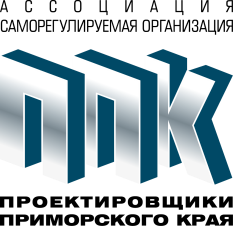 сайт: www.sroppk.ru  (сроппк.рф)  е-mail:info@sroppk.ruРегистрационный номер в государственном реестре СРО-П-128-27012010  Расчетный счет:  40703810350260042546;  Дальневосточный банк ПАО «Сбербанк России» г. Хабаровск; Кор/счёт  30101810600000000608,  БИК  040813608,  ОГРН 1082500002320,  ИНН  2540148541,                     КПП 254001001, ОКПО 88242018                                                                                                     г. ВладивостокРеквизиты для оплаты установленных взносовПолное наименованиеАссоциация Саморегулируемая организация «Проектировщики Приморского края»Сокращенное наименование Ассоциация СРО «ППК»Юридический адрес690002, Приморский край, г. Владивосток, ул. Комсомольская 5а оф.508ОГРН 1082500002320ИНН 2540148541КПП 254001001Реквизиты банковского счета для оплаты вступительного, членского и целевых взносовБанковский счет – 40703810350260042546Дальневосточный банк ПАО «Сбербанк России» г. Хабаровсккор/счёт: 30101810600000000608БИК: 040813608Назначение платежа – оплата членского (указать период за который производится оплата)/вступительного/целевого взноса, НДС не облагается.Реквизиты специального банковского счета для оплаты взноса в компенсационный фонд возмещения вредаСпециальный банковский счет – 40703810550000000483Дальневосточный банк ПАО «Сбербанк России» г. Хабаровсккор/счёт: 30101810600000000608БИК: 040813608Назначение платежа – оплата взноса в компенсационный фонд возмещения вреда, НДС не облагаетсяРеквизиты специального банковского счета для оплаты взноса в компенсационный фонд обеспечения договорных обязательствСпециальный банковский счет – 40703810150000000760Дальневосточный банк ПАО «Сбербанк России» г. Хабаровсккор/счёт: 30101810600000000608БИК: 040813608Назначение платежа – оплата взноса в компенсационный фонд обеспечения договорных обязательств, НДС не облагается